      上海源聚生物科技有限公司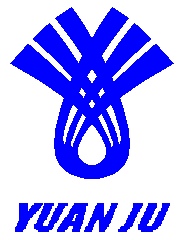                   公司地址：上海市徐汇区漕溪四村64号  邮政编码：200235                      电  话：021-64750301，64750302,   64750277                      传真：021-64750301，64750302 网址：http:// www.yjbiotech.cn                 溴百里香酚蓝  质量报告成品名称: 溴百里香酚蓝                     CAS:76-59-5 批号：190803                         项        目标        准结     果外观紫色至粉红色粉末符合PH6.0(黄色)-7.6（l蓝色）符合